TEACHER NOTESCopy the sheets and cut vertically down the middle.  Each student gets either the boys’ timetables or the girls’ timetables.  Students must ask each other the Qui…? questions in French to find the answers.  To avoid Partner B simply copying pair A’s question formulation, Partner A asks all questions first, then partner B asks the questions.ANSWERSlundimardimercredijeudivendredi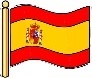 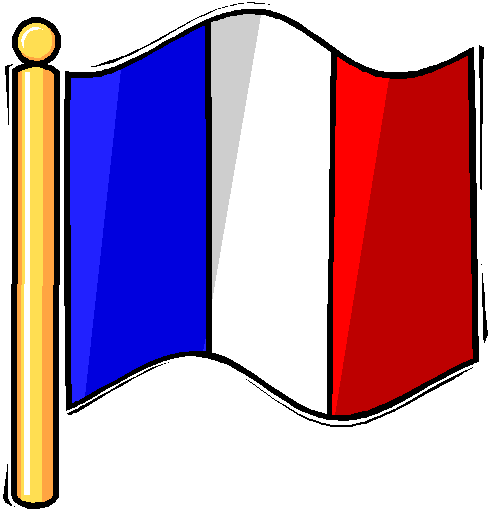 lundimardimercredijeudivendredilundimardimercredijeudivendredilundimardimercredijeudivendredilundimardimercredijeudivendredilundimardimercredijeudivendredilundimardimercredijeudivendredilundimardimercredijeudivendrediQui fait…?   / Qui a…? Qui fait…?   / Qui a…? Qui fait…?   / Qui a…? Find out from your partner, by asking them in French:Who…NAME1only has one lesson of French?2does French every day?3has three lessons of French a week?4has two lessons of French a week?5has two lessons of Spanish a week?6hasa new lesson?7does Spanish every day?8has three lessons of Spanish a week?9has only one lesson of Spanish a week?10 has an easy lesson?Qui fait…?   / Qui a…? Qui fait…?   / Qui a…? Qui fait…?   / Qui a…? Find out from your partner, by asking them in French:Who…NAME1only has one lesson of French?2does French every day?3has three lessons of French a week?4has two lessons of French a week?5has two lessons of Spanish a week?6has a new lesson?7does Spanish every day?8has three lessons of Spanish a week?9has only one lesson of Spanish a week?10 has an easy lesson?Qui fait…?   / Qui a…? Qui fait…?   / Qui a…? Qui fait…?   / Qui a…? Find out from your partner, by asking them in French:Who…NAME1only has one lesson of French?Henri2does French every day?Pascal3has three lessons of French a week?Pierre4has two lessons of French a week?Thierry5has two lessons of Spanish a week?Pascal6has a new lesson?Thierry7does Spanish every day?Henri8has three lessons of Spanish a week?Pierre9has only one lesson of Spanish a week?Thierry10 has an easy lesson?HenriQui fait…?   / Qui a…? Qui fait…?   / Qui a…? Qui fait…?   / Qui a…? Find out from your partner, by asking them in French:Who…NAME1only has one lesson of French?Chloe2does French every day?Chanel3has three lessons of French a week?Julie4has two lessons of French a week?Lydia5has two lessons of Spanish a week?Chanel6has a new lesson?Chloe7does Spanish every day?Julie8has three lessons of Spanish a week?Lydia9has only one lesson of Spanish a week?Chloe10 has an easy lesson?Chloe